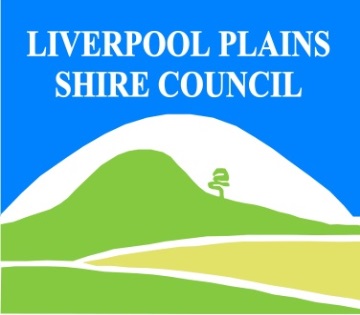 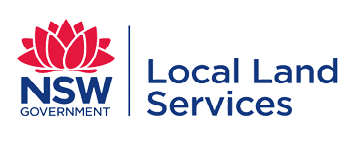 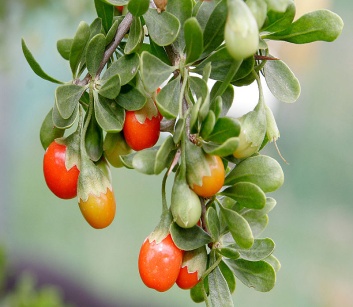 African Boxthorn Control CalendarGROWTH CYCLESINTERGRATED CONTROL TECHNIQUES AND ALTERNATIVESControl Methods/Techniques: Combinations of the following methods are effective.Manual/Mechanical: Manual removal in winter when ground is moist. Dig or pull them out using a tilted dozer blade, ripper tine/ point or a snig chain. All crown and heavy root material must be removed during this process or suckering may occur. Burn the dry material the following season.Chemicals: There are a number of Registered Herbicides for use on African boxthorn for foliar and spot spraying, cut stump and basal bark methods.Cultural/Biological: Currently, there are no successful biological control agents for use on African boxthorn.Document Last Updated:07-09-2021JANFEBMARCHAPRILMAYJUNEJULYAUGSEPTOCTNOVDECGERMINATIONGERMINATIONGERMINATIONGERMINATIONPERENNIAL GROWTH AFTER GOOD RAINSPERENNIAL GROWTH AFTER GOOD RAINSNORMALWINTER GROWTHNORMALWINTER GROWTHNORMALWINTER GROWTHNORMALWINTER GROWTHFLOWERING SEED SETFLOWERING SEED SETFLOWERING SEED SETHERBICIDE OPTIMUMMECHANICALMECHANICALMECHANICALFOLLOW UP REGROWTHLinkage to Plans/StrategiesNorth West Regional Strategic Weed Management Plan 2017-2022NSW Biosecurity Strategy 2013-2021NSW Biosecurity Act 2015NSW Invasive Species Plan 2018- 2021Pesticides Act 1999 and Pesticide Regulation 2017ReferencesNSW DPI Website /WeedWise/ NSW Weed Control Handbook 2018 7th Edition. For Further Information contact:Liverpool Plains Shire Council’sAuthorised Officers –Weeds.60 Station StreetQuirindi NSW 2343PH: (02)67461755